                      FICHE TECHNIQUE « MONSIEUR »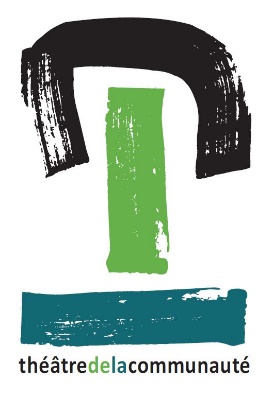 ContactRégie générale du Théâtre de la Communauté :Lancelot Duché :Tel 0032 499 88 20 08l.duche@theatredelacommunaute.beÉquipe du Théâtre de la Communauté-1 régisseur- 1 comédien- 1 chargée de diffusion Montage et démontageUn régisseur du Théâtre de la Communauté et deux régisseurs locaux seront nécessaires pour le montage, dans le cas où la lumière et le son ne seraient pas préalablement installés. Un dans le cas contraire.Dimension plateau-Ouverture : 8.80m idéalement (minimum 6m)-Profondeur : 3m minimum-Hauteur : 3.50m minimumNous nous adaptons aux dimensions du plateau, notamment en termes de hauteur sous perches. Lumière- 12 x PC 1kw avec portes filtres et volets- 2 x découpes 1kw avec portes filtres- 3 x par 36 F1- 3 x sunstrip active (T10)- 1 x par 64 cp62Selon la fiche technique du lieu d’accueil nous pouvons fournir le matériel manquant après discussion avec le régisseur.Si possible, préparer l’implantation lumière, son et le pendrillonnage du plateau. Dans le cas contraire, merci de prévenir le régisseur du Théâtre de la Communauté. SON- 2 x speakers + amplification + pieds d’enceinte s’il n’est pas possible de les accrocher à la structure.- table de mixage 6 entrées- 2 x RCA vers jackSelon la fiche technique du lieu d’accueil nous pouvons  fournir  la diffusion après discussion avec le régisseur.DécorLe décor est constitué d’une toile de fond, d’une toile de sol, d’un petit lit, d’une table sur roulette et d’une armoire.Loges- 1 loge pour le comédien avec miroir, commodités et douche.À prévoir pour 2  personnes : Bouteilles d’eau, café, biscuits et une orange.PratiquePrévoir un emplacement de parking au plus proche de la salle.Le montage du spectacle dans son intégralité (son, lumière et décor) prend approximativement 3h.Le régisseur reste à votre disposition, par mail ou par téléphone, pour la moindre question.